ЧЕРКАСЬКА ОБЛАСНА РАДАГОЛОВАР О З П О Р Я Д Ж Е Н Н Я28.05.2019                                                                                       № 224-рПро надання відпусткиДАЛІБОЖАКУ І.С.Відповідно до статті 56 Закону України «Про місцеве самоврядування
в Україні», статей 6, 10, 12 Закону України «Про відпустки», враховуючи рішення обласної ради від 16.12.2016 № 10-18/VII «Про управління суб’єктами та об’єктами спільної власності територіальних громад сіл, селищ, міст Черкаської області» (зі змінами), контракт з керівником комунального підприємства, що є в обласній комунальній власності, від 12.09.2017, укладений із Далібожаком І.С., зі змінами, внесеними додатковою угодою від 02.01.2019:1. НАДАТИ ДАЛІБОЖАКУ Івану Степановичу, директору комунального підприємства «Аеропорт Черкаси Черкаської обласної ради», невикористану частину щорічної основної відпустки за робочий рік із 27 червня 2017 року
до 26 червня 2018 року тривалістю 12 календарних днів та частину щорічної основної відпустки за робочий рік із 27 червня 2018 року до 26 червня
2019 року тривалістю 14 календарних днів, усього 26 календарних днів,
із 03 червня 2019 року до 30 червня 2019 року включно.2. ПОКЛАСТИ на МІКУШКІНА Валерія Миколайовича, заступника директора комунального підприємства «Аеропорт Черкаси Черкаської обласної ради», виконання обов’язків директора цього підприємства на період відпустки Далібожака Івана Степановича, із 03 червня 2019 року до 30 червня 2019 року включно.3. Контроль за виконанням розпорядження покласти на юридичний відділ виконавчого апарату обласної ради.Підстава: заява Далібожака І.С. від 22.05.2019, згода Мікушкіна В.М.
від 13.05.2019.Перший заступник голови						  В. ТАРАСЕНКО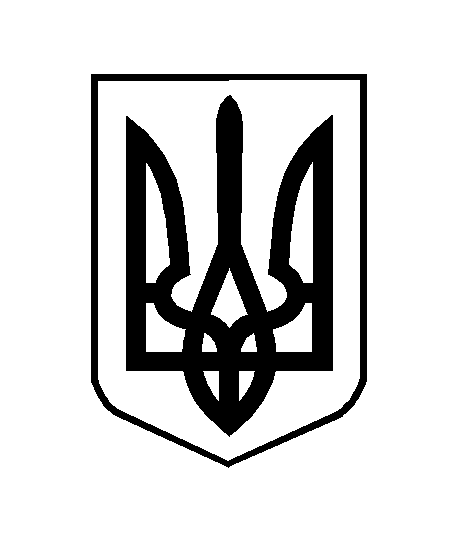 